H adidas παρουσιάζει το νέο Z.N.E. Jacket Reversible.Διάλεξε πλευρά!– Το νέο adidas Z.N.E. Jacket Reversible είναι η τελευταία προσθήκη στην κατηγορία Athletics που τοποθετεί το στυλ και την άνεση στο επίκεντρο του σχεδιασμούΣτη νέα καμπάνια πρωταγωνιστούν οι αθλητές της adidas, Gareth Bale και Garbiñe Muguruza και η παγκόσμια ambassador της adidas, Hannah Bronfman H adidas αποκαλύπτει την τελευταία της καινοτομία στην κατηγορία Athletics, το διπλής όψης adidas Z.N.E. Jacket Reversible, που επιτρέπει στους αθλητές να επιλέγουν το στυλ που θέλουν όταν βρίσκονται στο επίκεντρο του ενδιαφέροντος. Οι αθλητές περνούν τον περισσότερο χρόνο τους ως πρωταγωνιστές τόσο για τους  fans όσο και για τα media. Το Ζ.Ν.Ε Jacket Reversible σχεδιάστηκε ακριβώς γι’ αυτές τις στιγμές, επιτρέποντάς τους να εκφράζονται όπως θέλουν. Στοχεύοντας στην ευελιξία και την απόλυτη άνεση, αυτό το bomber jacket διπλής όψης χρησιμοποιεί υφάσματα υψηλής ποιότητας προσφέροντας κορυφαία αισθητική και στυλ την ημέρα του αγώνα αλλά και τις ημέρες που ο αθλητής βρίσκεται εκτός γηπέδου.Η άνετη εφαρμογή και το cropped στυλ του Ζ.Ν.Ε Jacket Reversible ολοκληρώνεται χάρη στο ελαφρύ πλεκτό του ύφασμα και στη δεξιοτεχνία της κατασκευής, η οποία διακρίνεται σε κάθε λεπτομέρεια.Στη νέα καμπάνια συμμετέχουν οι κορυφαίοι αθλητές της adidas, Gareth Bale και Garbiñe Muguruza και η παγκόσμια adidas ambassador, Hannah Bronfman.Το adidas Z.N.E. Jacket Reversible είναι διαθέσιμο στο www.adidas.gr, σε επιλεγμένα adidas Stores και σε συνεργαζόμενα καταστήματα αθλητικών ειδών.Για περισσότερα νέα, μείνετε συντονισμένοι στις σελίδες adidas Football, adidas Basketball και adidas Women στο Facebook και στο @adidasgr στο Instagram.#zne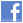 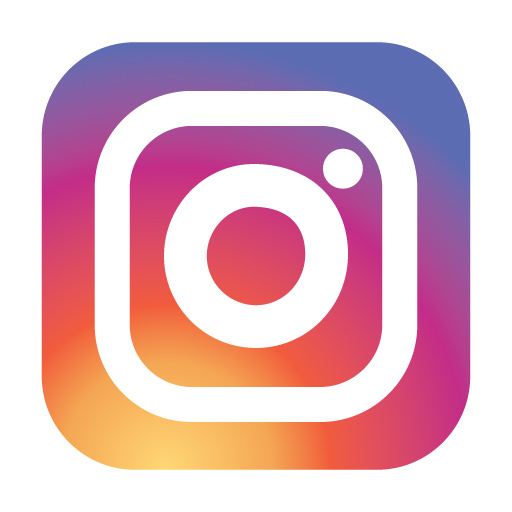 